Муниципальное бюджетное образовательное учреждениедополнительного образования«Детская школа искусств г. Поронайска»АДАПТИРОВАННАЯ ДОПОЛНИТЕЛЬНАЯ ОБЩЕРАЗВИВАЮЩАЯ ОБРАЗОВАТЕЛЬНАЯ ПРОГРАММАВ ОБЛАСТИ ИЗОБРАЗИТЕЛЬНОГО ИСКУССТВАУЧЕБНАЯ ПРОГРАММА«ИЗОБРАЗИТЕЛЬНОЕ ТВОРЧЕСТВО»для обучающихся с ограниченными возможностями здоровья,детей-инвалидовг. Поронайск2019 г.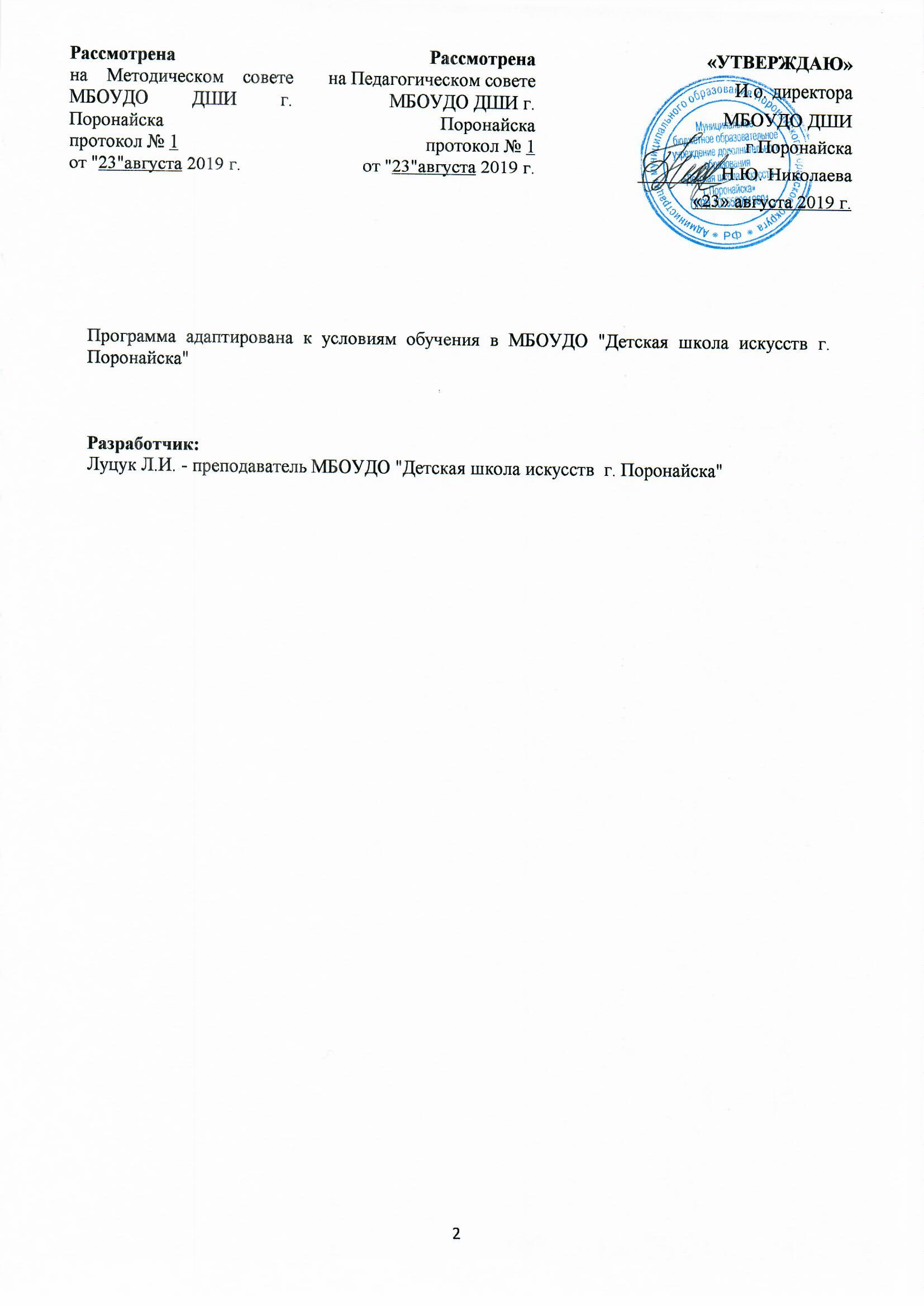 Структура программы ВведениеI.	Пояснительная записка							- Характеристика образовательной программы, ее место и роль в образовательном процессе;-  Срок реализации программы учебного предмета;- Объем учебного времени, предусмотренный учебным планом образовательной  организации на реализацию учебного предмета;- Сведения о затратах учебного времени;- Форма проведения учебных аудиторных занятий;- Цель и задачи программы учебного предмета;- Методы обучения;- Адресность адаптированной программы. II.	Учебно-тематический план- Основы изобразительного искусства;- Основы лепки;- Основы декоративно-прикладного искусства;III.    Содержание предмета по направлениям.IV.	Требования к уровню подготовки обучающихся	 по направлениям- Основы изобразительного искусства;- Основы лепки;- Основы декоративно-прикладного искусства;V.	Формы и методы контроля, система оценок 				- Аттестация: цели, виды, форма, содержание;- Критерии оценки;			VI.	Список литературы ВВЕДЕНИЕОдной из главных задач деятельности учреждений дополнительного образования является социализация детей в условиях современности. На современном этапе социальная ситуация выдвигает на передний план личность, способную действовать универсально, владеющую культурой жизненного самоопределения, умеющую адаптироваться в изменяющихся условиях, то есть личность социально компетентную. В процессе ее становления значительную роль играет дополнительное образование, вооружающее ребенка не суммой знаний учебных предметов, а целостной культурой, которая дает свободу самоопределения личности в будущей самостоятельной жизни. Проблема обучения, воспитания и социализации детей – инвалидов и детей с ограниченными возможностями здоровья в последнее время становится все более  актуальной, поскольку число таких детей за последние годы резко возросло. Вступление в силу  закона «Об Образовании в Российской Федерации» №273-ФЗ от 29.12.2012г. требует введения в деятельность общеобразовательного учреждения (работающего с обучающимися с ограниченными возможностями здоровья, детьми- инвалидами) нового направления - разработку адаптированной дополнительной образовательной программы в области искусств.Под адаптированной дополнительной образовательной программой  понимается образовательная программа, адаптированная для обучения детей с ограниченными возможностями здоровья, детей - инвалидов с учетом особенностей их психофизического развития, индивидуальных возможностей и при необходимости обеспечивающая коррекцию нарушений развития и социальную адаптацию указанных лиц (ФЗ-№273 «Об образовании в Российской Федерации» ст.79 п.1).  Адаптированная дополнительная образовательная программапоказывает  как собственная модель организации обучения, воспитания, развития и реабилитации детей с ограниченными возможностями здоровья, детей - инвалидов  реализуется в конкретных условиях учреждения дополнительного образования, как изучаются и учитываются в работе с обучающимися их индивидуальные особенности, интересы, возможности, способности, как повышается мотивация их учебной деятельности.Обучающийся с ограниченными возможностями здоровья - физическое лицо,  имеющее  недостатки  в физическом и  (или) психологическом развитии, подтвержденные психолого-медико-педагогической комиссией и препятствующие  получению  образования  без  создания  для него специальных условий.К категории детей-инвалидов относятся дети до 18 лет, имеющие значительные ограничения жизнедеятельности, приводящие к социальной дезадаптации вследствие нарушений развития и роста ребёнка, способностей к самообслуживанию, передвижению, ориентации, контроля за своим поведением, обучения, общения, трудовой деятельности в будущем.Под специальными условиями для получения образования обучающимися с ограниченными возможностями здоровья, детей - инвалидов  понимаются условия обучения, воспитания и развития таких обучающихся, включающие в себя использование специальных образовательных программ и методов обучения и воспитания, специальных учебников, учебных пособий и дидактических материалов, специальных технических средств обучения коллективного и индивидуального пользования, предоставление услуг ассистента (помощника), оказывающего обучающимся необходимую техническую помощь, проведение групповых и индивидуальных коррекционных занятий, обеспечение доступа в здания организаций, осуществляющих образовательную деятельность, и другие условия, без которых невозможно или затруднено освоение образовательных программ обучающимися с ограниченными возможностями здоровья.Адаптация дополнительной образовательной программы осуществляется с учетом индивидуальных психофизических особенностей обучающегося, рекомендаций психолого-медико-педагогической комиссии, индивидуальной программы реабилитации ребёнка с ограниченными возможностями здоровья, ребенка – инвалида  и включает следующие направления деятельности: - анализ и подбор содержания программы; - изменение структуры и временных рамок; - использование разных форм, методов и приемов организации учебной деятельности.  I. ПОЯСНИТЕЛЬНАЯ ЗАПИСКАХарактеристика образовательной программы, ее место и роль в образовательном процессеПрограммаучебного предмета «Изобразительное творчество» разработана на основе:- Федерального закона «Об образовании в Российской Федерации», № 273-ФЗ от 29.12.2012 года;- Порядка организации и осуществления образовательной деятельности по дополнительным общеобразовательным программам (утвержден приказом МО и Н РФ от 29.08.2013г. № 1008);- Рекомендаций по организации образовательной и методической деятельности при реализации общеразвивающих программ в области искусств в детских школах искусств по видам искусств (письмо Министерства культуры Российской Федерации от 21 ноября 2013 года №191-01-39/06-ru);- Методических рекомендации по реализации адаптированных дополнительных общеобразовательных программ, способствующих социально-психологической реабилитации, профессиональному самоопределению детей с ограниченными возможностями здоровья, включая детей-инвалидов, с учётом их особых образовательных потребностей (утвержденным МО и Н РФ от 29.03.2016 № ВК – 641/09).	Актуальность содержания данной программы обусловлена необходимостью решения  проблемы социально - педагогической реабилитации детей с ограниченными возможностями здоровья(ОВЗ), детей - инвалидови направлена на создание благоприятных условий для их творческой деятельности и самореализации.   	Программа имеет художественную направленность и создает условия, обеспечивающие развитие творческих способностей детей с учетом их возможностей и мотивации, позволяет формировать те социально-психологические функции, которые заблокированы у детей  от рождения, либо утрачены вследствие болезни или травмы.Программа включает в себе следующие разделы:- основы изобразительного искусства- 1 час в неделю, - основы лепки - 1 час в неделю,- основы декоративно-прикладного искусства – 1 часа в неделю.Продолжительность урока - 45 минут. В течении урока, исходя из индивидуальных особенностей обучающихся, обязательно необходимо делать перерывы на отдых, сменять виды деятельности.Срок реализации программы учебного предмета «Изобразительное творчество»При реализации программы «Изобразительное творчество» - 3  года.  Продолжительность учебных занятий - 34 недели в год. Недельная нагрузка – 3 часа.Содержание предмета направлено на освоение следующих видов деятельности: «Основы изобразительного искусства», «Основы лепки», «Основы декоративно-прикладного искусства».Сведения о затратах учебного времени, предусмотренных на освоение учебного предмета «Изобразительноетворчество»Форма проведения учебных занятий	Занятия проводятся в индивидуальной форме. Цель и задачи программы учебного предметаЦелью реализации образовательной программы является раскрытие творческого потенциала личности обучающегося с ОВЗ, ребенка - инвалида в детско-взрослом сообществе, формирование жизненных и социальных компетенций через общение с миром изобразительного искусства.Задачи :организация индивидуального маршрута обучения ребёнка, ориентированного на его интересы и возможности;развитие творческих форм обучения и взаимодействия со сверстниками;помощь детям и родителям в преодолении стереотипов мышления о непреодолимости ограничений, накладываемых инвалидностью;выявление творческого потенциала обучающихся-инвалидов, детей с ОВЗ путём включения в разнообразные виды деятельности совместно со здоровыми детьми (участие в творческих коллективах, посещение зрелищных мероприятий, участие в конкурсах и фестивалях);воспитание целостного взгляда на мир, способности к самостоятельному осмыслению и обобщению явлений действительности и искусства на основе формирования опыта собственной деятельности в области изобразительного творчества, овладения практическими умениями и навыками.Методы обучения	Для достижения поставленной цели и реализации задач предмета используются следующие методы обучения:- словесный (объяснение, беседа, рассказ);- наглядный (показ, наблюдение, демонстрация приемов работы);- практический;- эмоциональный (подбор ассоциаций, образов, художественные впечатления);- игровой.	Важно отметить, что на всех этапах занятия педагог координирует и направляет работу обучающегося, являясь «соавтором» творческого процесса.Адресность адаптированной программыДанная программа разработана под  конкретного обучающегося  ДШИ пгт Вахрушев, но может реализовываться для детей с ОВЗ, детей - инвалидов поступающих на индивидуальное обучение в МБОУ ДО  «Детская школа искусств пгт Вахрушев», имеющих следующие особенности:- недостаточное физическое развитие, включая нарушения развития общей и мелкой моторики;- нарушения интеллекта различной степени выраженности:- нарушения  в развитии познавательной и речевой деятельности;-недостаточное развитие коммуникативных навыков и навыков самообслуживания.Так, например, в соответствии с индивидуальными особенностями обучающийся ДШИ пгт Вахрушев в общеобразовательной школе овладевает программным материалом специальной (коррекционной) школы VIII вида и обучается по индивидуальному плану на дому. Знания усваиваются им механически, быстро забываются.Обучающемуся требуется чёткое неоднократное объяснение педагога при выполнении любого вида задания. Он нуждается  в выполнении достаточно большого количества кратности упражнений, введении дополнительных приёмов обучения, постоянном контроле и подсказках во время выполнения работ. II. УЧЕБНО – ТЕМАТИЧЕСКИЙ ПЛАН	Адаптированная программа учебного предмета «Изобразительное творчество» включает 3 направления: «Основы изобразительного искусства», «Основы лепки», «Основы декоративно-прикладногоискусства»Учебно-тематический план по направлению«Основы изобразительного искусства»1-й год обучения2-й год обучения3-й год обученияУчебно-тематический план по направлению«Основы лепки»1-й год обучения2-й год обучения3-й год обученияУчебно-тематический планпо направлению«Основы декоративно-прикладного искусства»1-й год обучения2-й год обучения3-й год обученияIII. СОДЕРЖАНИЕ УЧЕБНОГО ПРЕДМЕТА ПО НАПРАВЛЕНИЯМ.	В программе учтен принцип систематического и последовательного обучения. Последовательность в обучении поможет обучающимся применять полученные знания и умения в изучении нового материала. Программу наполняют темы, составленные с учетом возрастных и индивидуальных возможностей детей. Формирование у обучающихся умений и навыков происходит постепенно: от знакомства со свойствами материалов, изучения произведений искусства, основ рисунка, живописи и композиции до самостоятельного творчества. «Основы изобразительного искусства»Виды искусства. Изобразительное искусство. Литература. Музыка. Театр. Искусство как творческое изображение жизни. Искусство переживания как путь к творчеству. Восприятие искусства. Художник и зритель. Общее в видах искусств. Средства выразительности. Художественный образ. Основы изобразительной грамоты. Ознакомление с материалами и инструментами. Графические и живописные техники. Взаимодействие видов искусств. Цветоведение. Средства выразительности. Композиция. Организация пространства листа. Правила и приемы композиции. Искусство переживания как путь к творчеству. Орнамент и его композиция. Применение. Стилизация. Виды орнаментов. Принципы построения. Символика цвета. Живопись акварелью, гуашью мелками, карандашами. Цветовой круг. Техники и приемы, особенности работы акварелью, гуашью, мелками, карандашами .Декоративная техника. Знакомство с народным узором и орнаментом. Изучение приёмов работы с различными декоративными материалами.  6. Работа над  постановками  ( с натуры ). Этапы работы над постановками. Рисование с натуры: особенности, техника . Постановка с овощами или фруктами. Постановка с цветами. Постановка из бытовых предметов.Жанры изобразительного искусства.Натюрморт как жанр изобразительного искусства. Последовательность работы над натюрмортом. Особенности работы с натуры. Построение формы предметов. Тематический натюрморт. Художественный образ натюрморта. Пейзаж как жанр изобразительного искусства. Изображение пейзажей в разных техниках. Морской пейзаж (марина). Космический пейзаж. Сказочный пейзаж. Пейзажи времен года, времени суток. Состояние в пейзаже.   «Основы лепки»«Пластилиновая наука». Организация рабочего места. Правила техники безопасности. Инструменты. Основные базовые формы. Лепка фруктов и овощей, предметов быта, мебели. Рельеф. Лепка птиц и животных. Декоративная скульптура. Оформление работ по лепке природными материалами. Сюжетные композиции. «Пластилиновые картины». Работа с глиной. История промысла. Подготовка глины, рабочего места. Правила техники безопасности. Инструменты и приспособления. Этапы работы. Приемы лепки. Основные базовые формы. Лепка насекомых, цветов, домашних птиц, обитателей подводного мираРабота с соленым тестом. Способ приготовления соленого теста. Приемы окрашивания теста. Правила и особенности  работы с соленым тестом. Выполнение декоративных панно различной тематики. Применение ткани, природных материалов. Особенности лепных игрушек различных народных промыслов.  «Основы декоративно-прикладного искусства» Секреты флористики. Заготовка материалов. Способы высушивания. Инструменты и приспособления. Правила техники безопасности. Объемные композиции. Композиции на плоскости. Подбор материалов по цветовой гамме Поделки из природных материалов. Материалы и инструменты. Техника безопасности. Заготовка и хранение материалов. Объемные композиции . Настенное панно (из семян, ореховых скорлупок).Изготовление букетов цветов . Животные и птицы. Мозаика. Из истории мозаики. Изготовление панно из кусочков цветной  бумаги, круп, ракушек, семян, кофейных зерен, мелких камушков.Аппликация. Виды аппликаций. Соблюдение правил техники безопасности. Изготовление аппликации из бумаги и картона, фетра Изготовление праздничных открыток, приглашений. Витражи. Из истории витражей. Техника безопасности при работе со стеклом. Материалы и инструменты. Работа витражными красками на керамическом покрытии (рисунок на чашке). Основы шитья, вышивания. Соблюдение правил техники безопасности при шитье,вышивании. Инструменты и приспособления. Стежки. Техника пришивания детали к основе. Способы пришивания пуговиц. Изонить как техника вышивания.  Вышивание рисунка на картоне по точкам. Поделки из бросовых материалов.Бросовый материал. Понятие и виды. Свойства  материалов. Инструменты и приспособления. Использование предметов повседневного обихода как материала для творчества. Изготовление изделий из ватных дисков, одноразовой посуды, CD – дисков, ватных палочек.Составление композиций и панно из бросовых материалов.IV. ТРЕБОВАНИЯ К УРОВНЮ ПОДГОТОВКИ ОБУЧАЮЩИХСЯОбучающиеся 1-го года обучения должны:- Освоить основные приёмы и элементарные  навыки при работе карандашом, акварельными  и гуашевыми  красками, мелками; - Уметь составлять смешанные цвета; - Знать холодную и тёплую гамму цветов; - Знать и уметь применять основные законы композиции;  - Владеть навыками работы с бумагой, пластилином; - Уметь изобразить  орнамент; - Уметь работать над простой сюжетной композицией; - Учиться доводить работу до конца;- Проявлять аккуратность, усидчивость в работе.Обучающиеся 2-го года обучения должны:- Передавать на бумаге форму и объем предметов, настроение в работе; - Пользоваться  различными мазками; усвоить основы рисунка, живописи и композиции;- Изображать натюрморт, пейзаж;- Усвоить законы  светотени, пользоваться цветовым кругом, передавать объём цветом; - Освоить построение геометрических тел;- Знать жанры изобразительного искусства;- Владеть гуашевыми, акварельными красками, графическим материалом, использовать подручный материал.Обучающиеся 3-го года обучения должны:- Выполнять декоративные и оформительские работы на заданные темы; - Создавать эскиз, дальний план, сюжет художественного произведения; - Уметь работать над постановками,  по представлению, над сюжетом;- Знать и уметь создавать работы по образцам  изделий  народных промыслов;- Развить воображение, творчески применять полученные знания и умения;-  Проявлять уважительное отношение к окружающим.Требования к уровню подготовки обучающихся по направлению«Основы изобразительного искусства»В конце первого года обучения дети должны знать и уметьгармонично заполнять всю поверхность листа элементами изображения;уметь рисовать линии разного направления и характера;знать способы получения составных цветов, оттенков одного и того же цвета, светлых и темных оттенков;иметь понятие о теплой и холодной цветовых гаммах;чувствовать эмоционально-смысловое значение цвета. уметь передавать плановость пространства (ближе - ниже, дальше – выше)В конце второго года обучения дети должны знать и уметь передавать на бумаге форму и объем предметов, настроение в работе; пользоваться  различными мазками; усвоить основы рисунка, живописи и композиции;изображать натюрморт, пейзаж; знать жанры изобразительного искусства;владеть гуашевыми, акварельными красками, графическим материалом, использовать подручный материал.В конце третьего года обучения дети должны знать и уметьзнать и уметь применять  на практике законы перспективы; передавать геометрическую основу формы предметов;овладеть первоначальными навыками в передачи светотени (свет, тень);овладеть первоначальными навыками рисунка натюрморта из 2-х предметов с натуры.Требования к уровню подготовки обучающихся по направлению«Основы лепки»В конце первого года обучения дети должны знать (уметь, применять)-Материалы для изготовления поделок.- Лепить из пластилина, глины, соленого теста несложные фигурки методом присоединения отдельных элементов.-Выстраивать декоративные композиции.- Использовать трафареты и шаблоны.- Свободно пользоваться стекой. В конце второго года обучения дети должны знать (уметь, применять):- Понятие «натюрморт».- Овладеть первоначальными навыками различных техник лепки.- Виды народных глиняных игрушек.-Лепить методом вытягивания из одного куска глины, пластилина.-Передавать характер в изделии.-Создавать  композиции под руководством педагога.В конце третьего года обучения дети должны знать (уметь, применять):-Оформлять работы .- Свободно лепить из различных материалов-Свободно пользоваться разными способами  лепки.-Проявлять творчество в создании художественных изделий.Требования к уровню подготовки обучающихся по направлению«Основы декоративно-прикладного искусства»В конце первого года обучения обучающиеся должны знать (уметь, применять):-Работать с различными материалами, инструментами.- Составлять несложные композиции под руководством педагога-Подбирать материалы (бумагу, нити, ткани, бисер идр. по  цветосочетанию).	В конце второго года обучения обучающиеся должны знать (уметь, применять):- Использовать в работе и сочетать  природные и искусственных материалы.- Составлять простейшие композиционные решения.- Самостоятельно решать поставленные преподавателем задачи.	В конце третьего года обучения обучающиеся должны знать (уметь, применять):- Овладеть  способами и приемами работы с природными и искусственными материалами.- Составлять несложные композиции, находить цветовое решение.- Овладеть первоначальными навыками вышивания, шитья. 	V. ФОРМЫ И МЕТОДЫ КОНТРОЛЯ. КРИТЕРИИ ОЦЕНОКАттестация: цели, виды, форма, содержаниеКонтроль знаний, умений, навыков обучающихся проводится в форме педагогического анализа по результатам просмотра работ. Просмотры работ проводятся в конце каждого урока. Просмотр-выставка учебных работ – в конце каждого года. В каждой работе отмечаются положительные стороны, лучшие в выставках различного уровня.При оценивании обучающегося, осваивающегося адаптированную общеразвивающую программу, следует учитывать:- формирование устойчивого интереса к изобразительному  искусству, к занятиям художественным творчеством;- овладение практическими умениями и навыками в различных видах художественно-творческой деятельности; - степень продвижения обучающегося, успешность личностных достижений.Несмотря на то, что текущий, промежуточный и итоговый  контроль результатов обучающегося в идеале должен  вестисьпо 5-ти бальной системе,  для создания ситуации успеха, учитывая индивидуальные психоэмоциональные особенности каждого обучающегося, оценка «удовлетворительно» ставится обучающемуся крайне редко, с подробным обоснованием выставления данной оценки,  а «неудовлетворительно» - не ставится вообще . Промежуточная и итоговая аттестация проводится в виде выставки детского творчества, участии в творческих конкурсах по декоративно-прикладному искусству.VI. СПИСОК ЛИТЕРАТУРЫКастерман Ж.Живопись. Рисуй и самовыражайся.  М., 2002Мухина В.С. Изобразительная деятельность ребенка как форма усвоения социального опыта. – М., 1981Стародуб К., Ткаченко Т. Лепим из пластилина.- «Феникс» Ростов-на-Дону, 2003.4.Фрейн Ш. Научись лепить забавных животных.-  Минск, «Попурри», 20035.Щербаков В.С. Изобразительное искусство. Обучение и творчество. – М., 1969.     6. Клиентов А. Народные промыслы. М., Белый город, 2010 7. Сокольникова Н.М. «Основы композиции», «Основы рисунка», «Основы живописи». Обнинск,  «Титул», 19968. Фатеева А.А. Рисуем без кисточки. Ярославль: Академия развития, 20079. Шалаева Т.П. Учимся рисовать. М., АСТ Слово, 2010Интернет -сайты:1.Сеть творческих учителей.http://www.it-n.ru/communities.aspx?cat_no=4262&lib_no=4318&tmpl=lib       2.Уроки ИЗО в школе.http://vaulchenko.narod.ru/index.html3.Учительский портал. Конспекты и презентации к урокам ИЗО.http://www.uchportal.ru/load/149      4.Фестиваль педагогических идей. Открытый урок http://festival.1september.ru/articles/subjects/28Вид учебной работы,нагрузки,аттестацииЗатраты учебного времениЗатраты учебного времениЗатраты учебного времениЗатраты учебного времениЗатраты учебного времениЗатраты учебного времениВсего часовГоды обучения1-й год1-й год2-й год2-й год3-й год3-й годПолугодия 123456Аудиторные занятия в часах485448544854306Самостоятельная работа в часах-------Максимальная учебная нагрузка в часах485448544854306№ п/пНаименования разделов и темКоличество часов аудиторной нагрузкиРаздел 1. Виды искусства1.Знакомство с видами искусства (музыка, изобразительное искусство, литература, театр).  Изобразительное искусство  как творческое изображение явлений жизни в их предметном облике2Раздел 2. Ознакомление с материалами и инструментами, способами их использования для изображения и художественного выражения2.Карандаши, бумага, кисти, краска. Техники рисования. Формирование двигательных навыков в работе с карандашом, красками.43.Контуры предметов. Контур. Штриховка. Цвет.44.Цвет. Чувства. Настроение. Самовыражение.25.Познание основных цветов, как источников многообразия цвета. Смешанный цвет. Семь цветов радуги.36.Создание цветовых композиций.37. Изменения в окружающей природе в цветовом исполнении28.Фантазии на основе  образов природы. Рисование природным материалом (лист, веточка)59.Композиция на тему «Времена года» ( с использованием природного материала)4Раздел 3. Орнамент 10.Орнамент. Виды орнаментов.211.Средства художественной выразительности орнамента212.Итоговоезанятие. Фантазируем на свободную тему.1ИТОГО:ИТОГО:34№ п/пНаименования разделов и темКоличество часов аудиторной нагрузкиРаздел 1. Живопись акварелью и гуашью, мелками, карандашами1.Путешествуем по царству цвета. Цветовой круг22.Техника рисования акварелью. Техника мокрым по мокрому. Цветы, деревья.43.Техника рисования гуашью. Декоративная роспись гуашью44.Техника рисования карандашами. Смешение цветов.35.Техника рисования мелками.36.В мире графики.2Раздел 3. Декоративная техника7.Узор. Орнамент.38.Понятие о росписи. Виды. Техники. Изделия59.Рисование песком310.Рисование на  природном материале (ракушки, дерево)411.Итоговое занятие.  1ИТОГО:ИТОГО:34№ п/пНаименования разделов и темКоличество часов аудиторной нагрузкиРаздел. 1 Законы живописи.1.Законы  перспективы. Законы светотени. Передача  объёма   цветом.3Раздел 2.Работа над  постановками ( с натуры )2.Рисование с натуры. Постановка из 2,3 предметов33.Зарисовки с картин (на природе)3Раздел 3. Жанры изобразительного искусства4.Натюрморт. Понятие. Особенности. Изображение (срисовка) простейшего натюрморта.45.Пейзаж. Понятие. Особенности. Отработка  практических навыков рисования пейзажа4Раздел 4. Декоративная техника6.Изделия народных промыслов17.«Гжелевская роспись»38. «Жостовская роспись»39. «Палех»3Раздел 5. Объемная техника изображения10.Рисование пластилином311.Аппликация312.Итоговое занятие. Аппликация из песка «Лето»1итого34№ п/пНаименования разделов и темКоличество часов аудиторной нагрузкиРаздел 1. Пластилиновая наука1.Правила техники безопасности при работе с пластилином (нож, стеки, скалка)12.Основные базовые формы (шарик, колбаска, брусочки, пластины)1Тема: «В саду и в огороде»3.Вишенки, клубника, малина, яблоко, репа, морковь и др24.Гусеница, муравей, божья коровка, бабочка45.Декоративная картина «На лесной полянке»2Тема: «На праздничном столе»6.Ватрушки, чебурек, яичница с ветчиной, пряники и т.д.17.Тарелка, чашка с блюдцем, чайник2Раздел 2. Работа с глиной8.Как глина появилась в доме человека?Правила безопасности работы с глиной19.Подготовка к работе с глиной.Основные приемы лепки из глины: отрываем, раскатываем, соединяем210.Основные базовые формы (шар, яйцо, капля, колбаска, жгутик, завиток, морковка, полоска, пластик, лепешка, трубочка, соломка)2Тема: «В траве и на лугу»11.Улитка, еж, грибы.2Тема: «На воде и под водой»12.Рыбки, водоросли213.Композиция «Подводный мир»3Раздел 3. Работа с соленым тестом14.Соленое тесто. Способ приготовления. Правила техники безопасности при работе с соленым тестом115.Приемы окрашивания соленого теста116.Забавные мордочки зверей и птиц317.Композиция «Ветка рябины»218.Настенное панно «Друзья»2Итого34№ п/пНаименования разделов и темКоличество часов аудиторной нагрузкиРаздел 1. Пластилиновая наукаТема: «Гуляя по лесу»1.Основные правила и приемы в лепке животных22.Пластилиновые Еж, заяц, медведь, лиса43.Цветы, листья, ягоды, грибы из пластилина.44.Елка – зеленые иголки25.Обратная аппликация «Воздушные шары»26.Декоративное панно «Яблоня», «Мухомор» из пластилиновых жгутов47.Декоративное панно «Аквариум»2Раздел 2. Работа с глинойТема: Глиняные игрушки8.Лепка неваляшки, матрешки29.Основные формы для животных. Лепка из глины поросенка, овечки.210.Декоративное панно из глины «Совунья»2Раздел 3. Работа с соленым тестом11.Красочное панно «Фруктовая корзина»212.Цветы и листья. Декоративное панно313.Новогодняя елка114Композиция из соленого теста «Подсолнухи»2Итого34№ п/пНаименования разделов и темКоличество часов аудиторной нагрузкиРаздел 1. Пластилиновая наука. Правило техники безопасности на уроке лепкиТема: «Плетение из пластилина». Правила плетения из пластилина. Корзинка.21.Декоративное панно «Птенцы в гнезде»22.Тема: «Обратная аппликация»3. «Забавные мордочки»34.«Подарок для мамочки»25.«Кораблик»2Тема: «Объемная аппликация»6. «Мой Сахалин»27.«Арбузная долька»28.«Кот»Раздел 2. Работа с глинойТема: «Украшение интерьера»  (понятие интерьер)9.Подкова на счастье210.Панно для кухни «Овощи»311.Панно «Фруктовая лавка»3Раздел 3. Работа с соленым тестом12.Правило работы с соленым тестом. Понятие барельеф113.«Рыба изобилия»314.«Виноградная лоза»3Тема:«Сувениры»15.«Сердечко с цветами»216.Подвески2Итого34№ п/пНаименования разделов и темКоличество часов аудиторной нагрузкиРаздел 1. Поделки из природных материалов1.Какие бывают природные материалы для поделок? Техника безопасности при работе с природным материалом12.Композиция «Лесные жители»23.Панно из сухих листьев и цветов2Раздел 2.Мозаика	4.Изготовление панно из мелких камушек, ракушек25.Мозаика из кусочков цветной бумаги  «Фрукты», «Дерево», «Еж»36.Мозаика из круп «Рыбка», «Черепашка», «Снеговик»37.Мозаика из круп и бумаги «Подсолнухи»1Раздел 3. Аппликация8.Соблюдение правил техники безопасности. Виды аппликаций.19.Аппликация из геометрических фигур «Собачка»110.Аппликация из салфеток «Одуванчики», «Тыква для Золушки»211.Аппликация «Пингвин»112.Аппликация «Гусенички на груше»113.Аппликация из ватных дисков «Цыплята»114.Аппликация «Божья коровка»1Раздел 4. Поделки из бросовых материалов15.Изделия из ватных дисков «Новогодние украшения»316.Изделие из СD – дисков «Гусеница», «Космонавт»217.Изготовление панно из пуговиц218Изготовление игольницы из поролона и бумаги1Раздел 5. Витражи19.Понятие о витраже. Виды витражей. Изготовление витража из цветной бумаги «Осенние листья», «Жираф», «Кот и мышь»4ИТОГО:ИТОГО:34№ п/пНаименования разделов и темКоличество часов аудиторной нагрузкиРаздел 1. Секреты  флористики1.Правила поведения в природе (экскурсия)12.Изготовление объемной композиции «Изящные букеты»2Раздел 2. Поделки из природных материалов3.Техника безопасности при работе с природным материалом.  Изделие из скорлупы грецких орехов «Сороконожка»14.Поделки из шишек «Три медведя», «Ежи», «Птичка на ветке»3Раздел 3. Мозаика5.Мозаика из песка, камушек, ракушек «Подводный мир»26.Мозаика из бумаги по мотивам русских сказок «Репка», «Колобок»27.Панно из кофейных зерен28.Панно из круп и семян «Крокодил», «Цветы» 2Раздел 4. Аппликация9.Аппликация из бумаги и салфеток «Ветка рябины», «Ромашки»210.Аппликация из ниток «Гриб», «Синий кит»2Раздел 5. Поделки из бросовых материалов11.Композиция из одноразовой посуды «На озере», «Солнышко»312.Букет из ватных дисков и гофрированной бумаги213.Поделка из CD –дисков «Сова»214.Поделка из ватных палочек «Овечки»2Раздел 6. Основы шитья15.Техника безопасности при работе со швейной иглой.  Техника шитья. Стежки.116. Пришивание деталей к основе «Дольки лимона», «Слон», «Рукавичка»417.Пришивание пуговиц разными способами1ИТОГО:ИТОГО:34№ п/пНаименования разделов и темКоличество часов аудиторной нагрузкиРаздел 1. Секреты  флористики1.Правила поведения в природе. Экскурсия. Сбор природного материала. Техника хранения материала.22.Изготовление панно «Корзина цветов»2Раздел 2. Поделки из природных материалов3.Изготовление разных видов корабликов24.Поделка из осенних листьев и шишек «Паучок»25.Поделки  из ракушек «Мышки», «Забавные мордочки животных», «Черепашки»36.Оформление фоторамок  2Раздел 3. Аппликация7.Изготовление праздничных поздравительных открыток, приглашений в гости в виде аппликаций из разных материалов48.Аппликация из фетра «Сирень», «Листопад», «Овощная корзина»39.Аппликация из салфеток «Мимоза»110.Раздел 4. Поделки из бросовых материалов11.Поделка из ваты и пакетов для мусора «Чеснок»312.Панно из кусочков CD – дисков «Цветы в вазе»213Изготовление сувенирного скворечника2Раздел 5. Основы вышивания14.Знакомство с техникой «изонить». 215.Вышивание на картоне «Кораблик», «Воздушный шар», «Солнечный день»4ИТОГО:ИТОГО:34